GEOGRAFIA BACHARELADO - 5º PERÍODOGEOGRAFIA BACHARELADO - 7º PERÍODOPara os alunos que não cursaram a disciplina GEO154 – Prática profissional I, ela será oferecida na 5ª: 8-12:00 – Prof. Pedro – Turma A – 60 horas.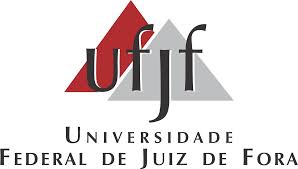 UNIVERSIDADE FEDERAL DE JUIZ DE FORAINSTITUTO DE CIÊNCIAS HUMANASCOORDENAÇÃO DO CURSO DE GEOGRAFIAQUADRO DE HORÁRIO –2023.1 – DIURNOBACHARELADO 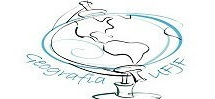 CÓDIGODISCIPLINAPROFESSOR(A)TURMACARGA HORARIAGEO147METODOLOGIA DA PESQUISA GEOGRÁFICAELIASA60GEO188GEOMORFOLOGIA AMBIENTALMIGUELA60GE5188GEOMORFOLOGIA AMBIENTAL - PRÁTICAMIGUELA15GEO116GEOGRAFIA POLÍTICAJÚLIOA60HORASEGUNDATERÇAQUARTAQUINTASEXTA8GEO1889GEO18810GE5188GEO18811GEO188121314GEO116GEO14715GEO116GEO14716GEO116GEO14717GEO116GEO14718CÓDIGODISCIPLINAPROFESSOR(A)TURMACARGA HORÁRIAGEO139TRABALHO DE CONCLUSÃO DE CURSO EM GEOGRAFIA – BACHARELADO ITODOS60GEO155PRÁTICA PROFISSIONAL IIPEDROA60GEO157ESTÁGIO SUPERVISIONADO EM BACHARELADO DE GEOGRAFIA IITODOS150GEO124FORMAÇÃO TERRITORIAL DO BRASILFRANCISCOA60GEO170PLANEJAMENTO TERRITORIALMARIA LÚCIAA45GEO190GEOMORFOLOGIA ESTRUTURAL E TECTÔNICAROBERTOA45GE5170PLANEJAMENTO TERRITORIAL - PRÁTICAMARIA LÚCIAA15GE5190GEOMORFOLOGIA ESTRUTURAL E TECTÔNICA - PRÁTICAROBERTOA15HORASEGUNDATERÇAQUARTAQUINTASEXTA8GEO1249GEO12410GEO12411GEO124121314GEO190GEO170GEO17015GEO190GE5170GE517016GEO190GEO155GEO15517GE5190GEO155GEO15518